Н А К А З28.12.2017                                                                                                      № 246Про направлення на курсипідвищення кваліфікації  педагогічних працівників Відповідно до  Законів України «Про освіту», «Про загальну середню освіту», пункту 1.8 Типового положення про атестацію педагогічних працівників, затвердженого наказом Міністерства освіти і науки України від 06.10.2010 №930 (зі змінами), замовлень від закладів освіти району на курси підвищення кваліфікації педагогічних працівників при КВНЗ «Харківська академія неперервної освіти», листа КВНЗ «Харківська академія неперервної освіти» від 26.12.2017 №1234  «Про підвищення кваліфікації керівних кадрів та педагогічних працівників навчальних закладів області на ІІ півріччя 2017/2018 навчального року» з метою професійного розвитку та підвищення кваліфікації педагогічних  працівників закладів освіти районуН А К А З У Ю:1. Направити педагогічних працівників на курси підвищення кваліфікації до Центру професійного розвитку працівників освіти КВНЗ «Харківська академія неперервної освіти» з відривом від освітнього процесу:09.01.2018-12.01.2018;  29.01.2018-02.02.2018     15.01.2018-17.01.2018;  05.02.2018-07.02. 2018 22.01.2018-26.01.2018; 12.02.2018-16.02.20182. Головному бухгалтеру  централізованої бухгалтерії Управління освіти Іголкіній Т.І. заробітну плату вищеназваних працівників під час проходження ними курсів підвищення кваліфікації проводити згідно з діючим законодавством України.3. Завідувачу лабораторії комп’ютерних технологій в освіті Остапчук С.П. розмістити цей наказ на сайті Управління освіти.До 03.01.20184. Контроль за виконанням наказу покласти на заступника начальника Управління освіти Прохоренко О.В.Начальник Управління освіти	                               	    О.С.Нижник(оригінал підписано)З наказом ознайомлені:Прохоренко О.В.Іголкіна Т.І.Остапчук С.П.	Стецко О.М.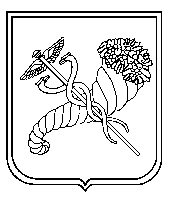 № з/пПІБ педагогічного працівникаНапрямЗаклад освіти Черниш Інна ВікторівнаАнглійська моваХЗОШ №10Огнений Леонід ГригоровичФізична культураХГ №12Морозова Юлія ВладиславівнаІнформатика ХЗОШ №53Фурман Наталія ВалеріївнаМатематикаХЗОШ №41№ з/пПІБ педагогічного працівникаНапрямЗаклад освітиБуш Ольга ВолодимирівнаЗаступники директорів з навчально-виховної роботиХГ №34Трохименко Ніна АнатоліївнаЗаступники директорів з навчально-виховної роботиХСШ №66Редько Діана АнатоліївнаЗаступники директорів з навчально-виховної роботиХСШ №66№ з/пПІБ педагогічного працівникаНапрямЗаклад освітиСлюсар Ольга БорисівнаАнглійська моваХЗОШ №53Двінянінова Зінаїда Григорівна   Музичні керівники ДНЗДНЗ № 420Гончар Ніна ІллівнаВихователі ДНЗДНЗ № 417Попова Наталія ВалентинівнаВихователі ДНЗДНЗ № 441Федорова Ольга ПетрівнаВихователі-методисти ДНЗДНЗ №31Зубко Вікторія ОлександрівнаВихователі-методисти ДНЗДНЗ №52